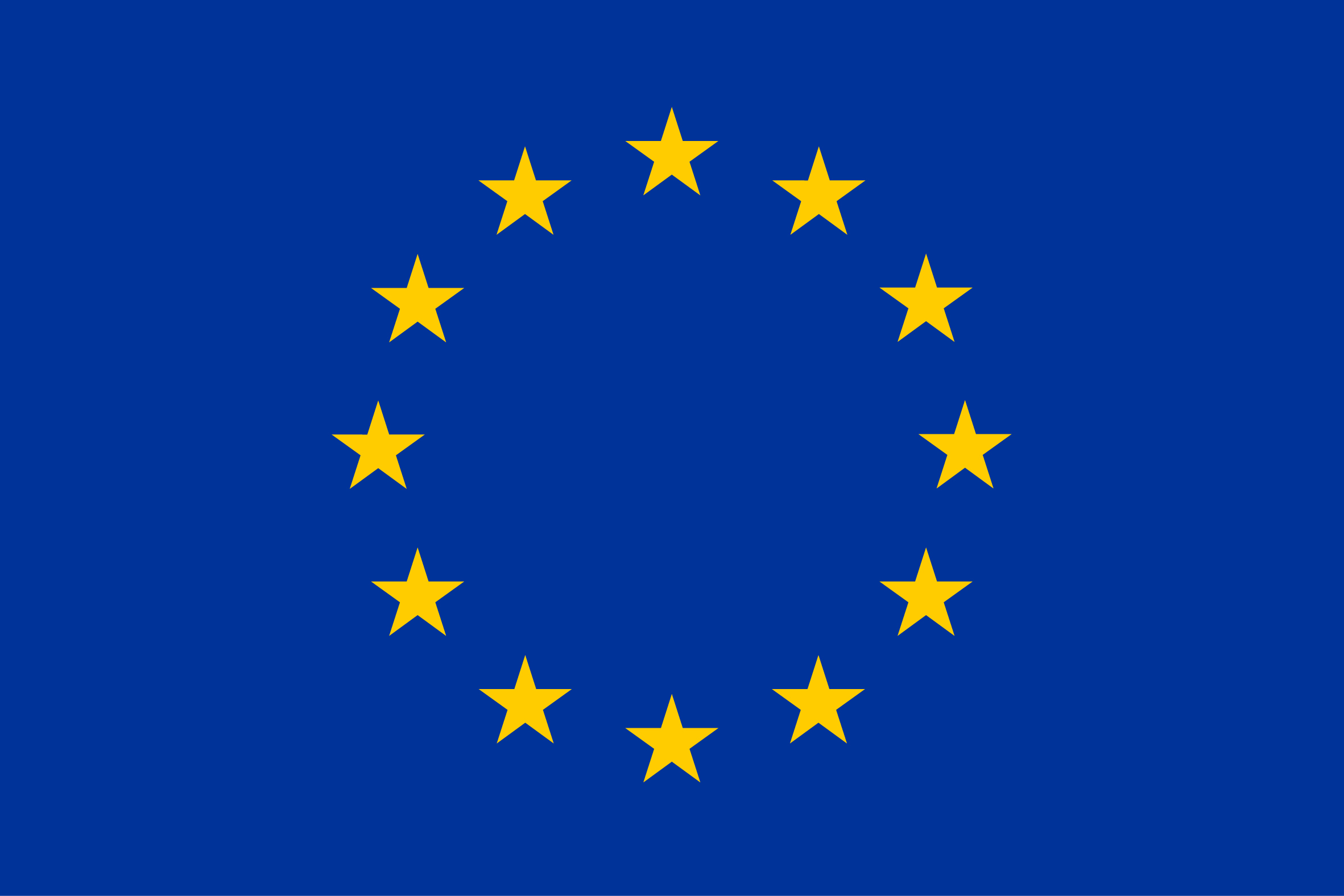 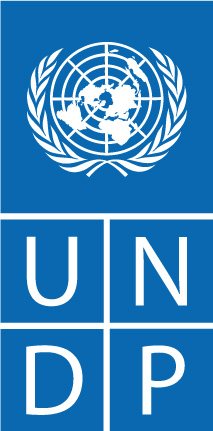 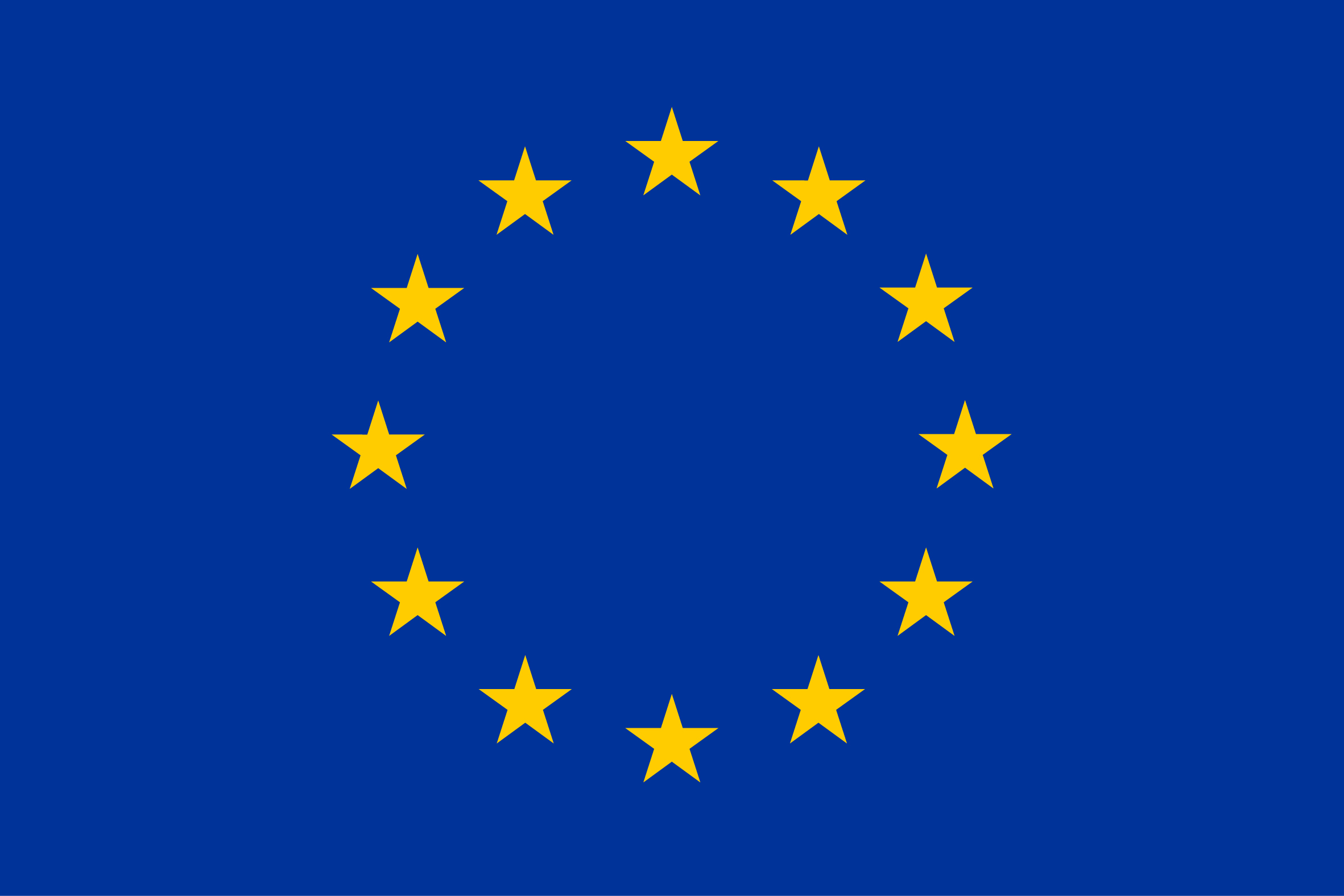 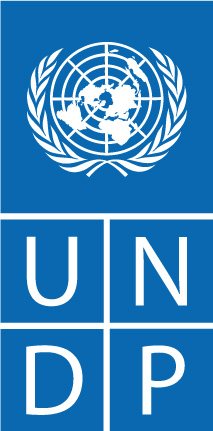 U partnerstvu sa: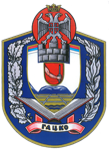 Zapisnik sa održanog Dijaloga organizacija civilnog društva i Opštine GackoDana 24.11.2023. u Opštini Gacko je organizovan prvi Dijalog Opštine s organizacijama civilnog društva. Dijalog je rezultat osluškivanja potreba u zajednici i ima tendenciju da postane važan format redovnog komuniciranja Opštine, s jedne strane, te organizacija civilnog društva s druge strane a u procesu implementacije projekata. Ovo je važan proces koji uključuje definisanje potreba, kreiranje tema i oblasti javnog poziva te praktične implementacije projekata. Proces facilitiranja Dijaloga, u ovoj fazi preuzeo je projekat  ReLOaD2 dok postoji namjera da ovakav format dijaloga bude održiv i ne nužno vezan za okvire projekta. Dijalogu se odazvao značajan broj predstavnika OCD-a. Dijalogu je prisustvovalo 11 učesnika/ca, i to 6  predstavnica i  5 predstavnika organizacija koje dolaze iz različitih oblasti djelovanja. Od prisutnih OCD gotove sve su imale iskustva u implementaciji ReLOaD2 projekata. Jedna organizacije je imala iskustva prijave projekata ali sa nepovoljnim ishodom. Predstavnik ove organizacije je naglasio potrebu za davanjem konkretnih povratnih informacija te je ujedno naglasio prijedlog da se uvede fleksibilniji kriteriji za budžet, za organizacije koje imaju namjeru za konkretnim nabavkama. Također, kroz diskusiju je prepoznato da ova organizacija nije učestvovala na mentorskim sesijama te su samim tim sebe uskratili pojašnjenja te je utvrđeno da su njihove reference nedovoljne u usporedbi sa planiranim iznosom projekta sa kojim su aplicirali. Organizacije su se najviše usmjerile na saradnju sa ReLOaD2 projektom ali je, ujedno naglašena odlična saradnja sa Opštinom te su prepoznata stalna nastojanja Opštine da se iznađu sredstva da se pojedine organizacije od interesa za samu opštinu, uvrste u redovna finasiranja i samim tim da veća mogućnost ostalim organizacijama pri prijavi na javne pozive, kako samostalne tako i one koje su u partnerstvu sa ReLOaD2 projektom.Pristuni su dali prijedlog da se, koliko god je to moguće, administriranje projekta digitalizuje i time smanji velika količina papirologije. Također, je savjetovano OCD-ima da se prilikom narednih planiranja projekata, vodi računa o potrebnom angažovanom osoblju radi lakše provedbe projekta.Sama ideja Dijaloga je dosta dobro prihvaćena od strane učesnika/ca i očita je potreba da Dijalog postane kontinuirana praksa, naglasivši potrebu da se ishodi i zaključci iste koriste kako bi se unaprijedio proces prijave na javne pozive, bilo samostalnih poziva koji Opština objavljuje ili u partnerstvu sa ReLOaD2 projektom. Pristuni predstavnici su pozdravili nastojanje ReLOaD2 projekta u pripremi OCD za javne pozive i istakli veliki značaj mentorskih sesija i info dana. Prijedlog je da se organizacije kroz ovaj vid komuniciranja ohrabre da zajednički nastupaju na nekim projektima, budu podrška jedni drugima.Radi održavanja efikasne komunikacije, predloženo je da Dijalog postane redovan način komunikacije između Opštine i OCD.